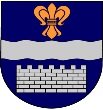                                         DAUGAVPILS PILSĒTAS DOME   Reģ. Nr.90009242212, Kandavas iela 17a, Daugavpils, LV-5401, LatvijaTālrunis 654-25346, 654-29107, fakss 65476170, e-pasts:daugavpilsbjss@inbox.lv       Z I Ņ O J U M SDaugavpilī15.05.2014. Nr.1-10/47SIA „Hansabuss”Bieķensalas iela 5, Rīga, LV-1004SIA „CCCP”                                                                             Melnupes iela 3, Demenes pag., Daugavpils nov., LV-5442SIA „ERlines”Tirgoņu iela 88-1, Daugavpils, LV-5400SIA „Sporta centrs Daugava”Saules iela 69-3, Daugavpils, LV-5401SIA „Miks BUS”Cietokšņa iela 35-1, Daugavpils, LV-5401										SIA „Gepards”Kr. Valdemāra 2-1, Daugavpils, LV-5401SIA „Dautrans”1.Pasažieru iela 8, Daugavpils, LV-54011. Pasūtītājs: Daugavpils Bērnu un jaunatnes sporta skola2. Pasūtījuma identifikācijas Nr. DBJSS 2014/013.Iepirkumu priekšmets: Autotransporta pakalpojumu sniegšana Sporta skolas audzēkņu pārvadāšanai uz sacensībām.4.Paziņojums par plānoto līgumu publicēts: IUB mājas lapās: www.iub.gov.lv, www.daugavpils.lv internetā 21.03.2014.5. Iepirkuma komisijas sastāvs:Komisijas priekšsēdētāja – L.LatkinaKomisijas pr-jas vietniece – E.ĻaksaKomisijas locekle: J.Dedele6. Komisijas izveidošanas pamatojums: Daugavpils Bērnu un jaunatnes sporta skolas 2014.gada 12. marta rīkojums Nr.16-k “Par Iepirkuma komisijas nozīmēšanu iepirkuma veikšanai”.7. Vērtēšanas kritērijs: visizdevīgākais piedāvājums (ar viszemāko cenu) no piedāvājumiem, kas atbilst Iepirkuma instrukcijas noteikumiem un tehniskā uzdevuma prasībām.8. Saņemto piedāvājumu skaits: 7 (septiņi) piedāvājumi.Informācija par saņemtiem piedāvājumiem:9. Lēmuma pieņemšanas datums: 15.05.2014.10.Izvērtējot iesniegtos piedāvājumus komisija konstatēja, ka SIA „Sporta centrs Daugava” piedāvājumi ir ar viszemāko cenu uz pirmo un ceturto iepirkuma daļu, SIA „Miks BUS” piedāvājumi ir ar viszemāko cenu uz otro un trešo iepirkuma daļu, bet SIA „CCCP” piedāvājums ir ar viszemāko cenu uz piekto iepirkuma daļu un tās atbilst visām iepirkuma Nolikumā izvirzītajām prasībām.11. Sakarā ar to, ka 06.05.2014. SIA „CCCP” rakstiski atteicās slēgt līgumu uz piekto iepirkuma daļu un vispār atteicās no turpmākās dalības šajā konkursā, Iepirkumu komisija izskatīja nākamo pretendentu piedāvājumu ar viszemāko cenu uz piekto iepirkuma daļu. Nākamais piedāvājums ar viszemāko cenu uz piekto iepirkuma daļu ir SIA „ERlines” un tas atbilst iepirkuma dokumentācijā izvirzītām prasībām.Bet, tā kā arī SIA „ERlines” un SIA „Sporta Centrs Daugava” 08.05.2014. rakstiski atteicās slēgt līgumu uz jebkuru iepirkuma daļu, kurā viņi būtu ieguvuši tiesības slēgt līgumu par Sporta skolas audzēkņu pārvadāšanu uz sacensībām, Iepirkumu komisija izskatīja nākamos pretendentu piedāvājumus ar viszemāko cenu un kuri atbilst konkursa nolikuma prasībām.Par cik SIA „Sporta Centrs Daugava” atteicās no turpmākās dalības šajā konkursā, kaut arī šīs firmas piedāvājumi uz pirmo un ceturto iepirkuma daļu bija ar viszemāko cenu, un SIA „ERlines arī atteicās no turpmākās dalības konkursā, kaut arī šīs firmas piedāvājums uz piekto iepirkuma daļu bija ar viszemāko cenu, tika izskatīti nākamie piedāvājumi ar viszemāko cenu uz pirmo, ceturto un piekto iepirkuma daļu. Nākamais pretendents ar viszemāko cenu uz pirmo un ceturto iepirkuma daļu ir SIA „Miks BUS, bet uz piekto iepirkuma daļu piedāvājumu ar viszemāko (pilnīgi vienādu) cenu iesniegušas divas firmas SIA „Miks BUS un SIA „Gepards”. Bet, par cik SIA „Gepards” 14.05.2014. rakstiski atteicās slēgt līgumu uz piekto iepirkuma daļu, nākamais kandidāts ar viszemāko cenu uz šo minēto iepirkuma daļu ir SIA „Miks BUS” .12. Lēmums par piedāvājuma izvēli.Ņemot vērā augstāk minēto iepirkumu komisija n o l ē m a : 12.1. slēgt līgumu uz pirmo iepirkuma daļu ar SIA „Miks BUS”, 41503034476, Cietokšņa iela 35-1, Daugavpils, LV-5401, par aptuveno līgumcenu EUR 4050,00 (četri tūkstoši piecdesmit eiro un 00 centi) bez PVN (21%), par sporta skolas audzēkņu pārvadāšanu uz sacensībām;  12.2. slēgt līgumu uz otro iepirkumu daļu ar SIA „Miks BUS”, 41503034476, Cietokšņa iela 35-1, Daugavpils, LV-5401, par aptuveno līgumcenu EUR 37920,00 (trīsdesmit septiņi tūkstoši deviņi simti divdesmit eiro un 00 centi)  bez PVN (21%), par sporta skolas audzēkņu pārvadāšanu uz sacensībām;12.3. slēgt līgumu uz trešo iepirkumu daļu ar SIA „Miks BUS”, 41503034476, Cietokšņa iela 35-1, Daugavpils, LV-5401, par aptuveno līgumcenu EUR 23868,00 (divdesmit trīs tūkstoši astoņi simti sešdesmit astoņi eiro un 00 centi)  bez PVN (21%), par sporta skolas audzēkņu pārvadāšanu uz sacensībām;12.4. slēgt līgumu uz ceturto iepirkuma daļu ar SIA „Miks BUS”, 41503034476, Cietokšņa iela 35-1, Daugavpils, LV-5401, par aptuveno līgumcenu EUR 28968,00 (divdesmit astoņi tūkstoši deviņi simti sešdesmit astoņi eiro un 00 centi) bez PVN (21%), par sporta skolas audzēkņu pārvadāšanu uz sacensībām;12.5. slēgt līgumu uz piekto iepirkumu daļu ar SIA „Miks BUS”, 41503034476, Cietokšņa iela 35-1, Daugavpils, LV-5401, par aptuveno līgumcenu EUR 9405,00 (deviņi tūkstoši četri simti pieci eiro un 00 centi) bez PVN (21%), par sporta skolas audzēkņu pārvadāšanu uz sacensībām;12.6. Noraidīt SIA „Hansabuss Latvia” piedāvājumus uz pirmo, otro, trešo, ceturto un piekto iepirkuma daļu, jo piedāvājumi nav ar viszemāko cenu.12.7. Noraidīt SIA „GEPARDS”” piedāvājumu uz pirmo un ceturto daļu, jo piedāvājumi nav ar viszemāko cenu.12.8. Noraidīt SIA „Dautrans” piedāvājumu uz otro, trešo, ceturto un piekto iepirkuma daļu, jo piedāvājumi nav ar viszemāko cenu.13. Informēt pretendentus triju darba dienu laikā par lēmuma pieņemšanu, nodrošinot lēmuma brīvu un tiešu elektronisku pieeju pasūtītāja mājas lapā internetā.14. Ja persona, kura ir vai ir bijusi ieinteresēta iegūt tiesības noslēgt iepirkuma līgumu uzskata, ka ir aizskartas tās tiesības vai ir iespējams šo tiesību aizskārums, ko rada varbūtējs Eiropas Savienības normatīvo aktu vai citu normatīvo aktu pārkāpums, ir tiesīga iesniegt iesniegumu Iepirkumu uzraudzības birojam par kandidātu vai pretendentu atlases noteikumiem, tehniskajām specifikācijām un citām prasībām, kas attiecas uz konkrēto iepirkuma procedūru, vai par pasūtītāja vai iepirkuma komisijas darbību iepirkuma procedūras norises laikā. Iesniegumu var iesniegt 10 dienu laikā pēc šīs paziņojuma par lēmumu nosūtīšanas.15. Ne vēlāk kā dienā, kad stājas spēkā attiecīgais iepirkuma līgums vai tā grozījumi, pasūtītājs savā mājas lapā internetā ievieto iepirkuma līguma vai tā grozījumu tekstu, atbilstoši normatīvajos aktos noteiktajai kārtībai ievērojot komercnoslēpuma aizsardzības prasības. Iepirkuma līguma un tā grozījumu teksts ir pieejams pasūtītāja mājas lapā vismaz visā iepirkuma līguma darbības laikā, bet ne mazāk kā 36 mēnešus pēc līguma spēkā stāšanās dienas.  Komisijas priekšsēdētāja:					____________________    /L.Latkina/Sagatavoja Elita Auzāne 65429107Nr.Pretendenta nosaukumsTālrunis/fakssPiedāvājuma iesniegšanas datums1.SIA „Hansabuss Latvia”676275712880607622.04.2014.,plkst. 8.222.SIA „CCCP”2962303722.04.2014.,           plkst.9.323.SIA „GEPARDS”291750276542500222.04.2014.,plkst. 9.434.SIA „Miks BUS”654226362916181322.04.2014.,plkst.9.455.SIA „Sporta centrs Daugava”2771191922.04.2014.,plkst.9.486.SIA „Dautrans”654208342929877222.04.2014.,plkst.9.527.SIA „ER lines”2954840022.04.2014.,plkst.9.54